 Which color M&M is the most common part two? 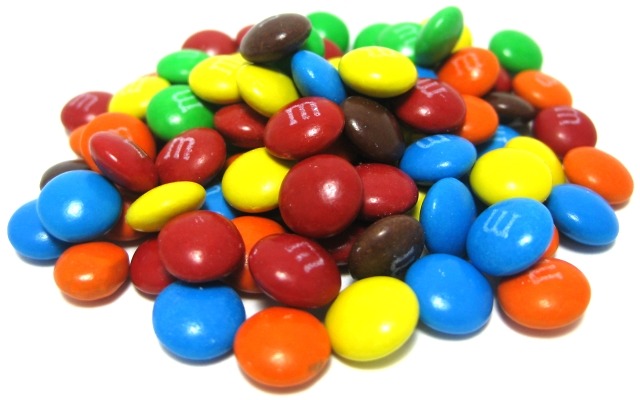 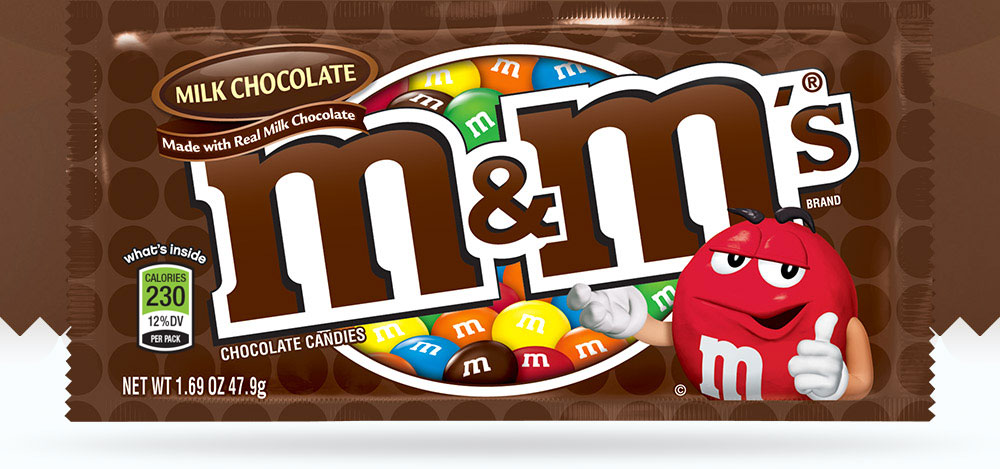 1. Record the information from yesterday.Observed values:  Brown:_____ Yellow:_____ Orange:_____ Green:_____ Blue:_____ Red:_____Expected values:  Brown:_____ Yellow:_____ Orange:_____ Green:_____ Blue:_____ Red:_____Test statistic: =  _________2. Check conditions:Random:10%:Large counts:  Which expected count is the lowest?  Are all of the expected counts greater than 5?  3. Calculate the P-value.For this test df = n – 1, but n represents the number of categories (colors).What is the df for this test?_______What is the test statistic for this test?________Use Table C to find the P-value:________4. Make a conclusion.  Use .5. Which color M&M had an observed value the farthest from the expected?Do the data provide significant evidence that the company was lying about the distribution of colors of M&Ms?  Use STATE:  Hypotheses:						Significance level:      PLAN:    Name of procedure: chi-square test for goodness of fit				    Check conditions:      DO:        Picture:              Specific Formula:              Work:Test statistic:						P-value:      CONCLUDE: What parts of the usual 4-step process are missing in this test?Chi-Square Test for Goodness of Fit: 4 StepsCheck Your UnderstandingA traffic light is installed to allow traffic from a seldom used side street to cross a 4-lane highway. Because the side street doesn’t get a lot of traffic the light is set to provide a red light for the side street 80% of the time, yellow 5% of the time, and green 15% of the time. A resident who must pass through the light several times per day is suspicious that the light is not functioning according to the claimed distribution. He sets up a trail camera and programs it to snap a picture of the light at 200 randomly selected times throughout the day. Here are the results:  Red: 173, Yellow: 13, and Green: 14.Do these data provide convincing evidence that the light is not functioning according to the claimed distribution? STATE:  Hypotheses:						Significance level:PLAN:   Name of procedure:				              Check conditions:DO:    Specific Formula:						Picture:           Work:Test statistic:						P-value:      CONCLUDE: If there is convincing evidence of a difference in the distribution of car color, perform a follow-up analysis.